Raymond Wilson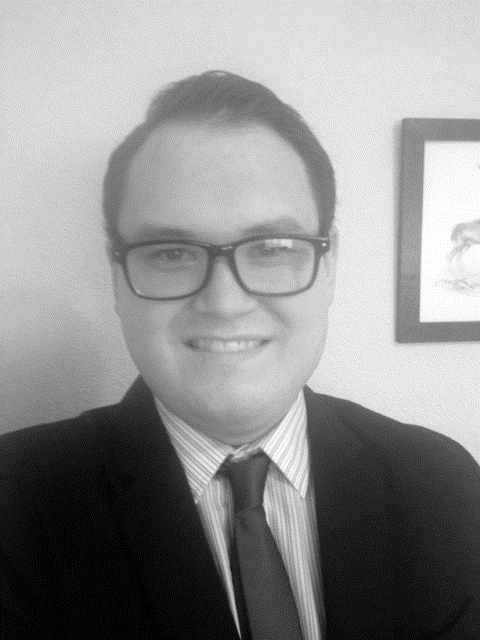 Dirección: 1321 Upland Dr. #8280, Houston, Texas, EE. UU. 77043Número de teléfono: +1 817-744-0351Correo electrónico: raymondwilsontranslations@gmail.comFecha de nacimiento: 14/03/1990Nacionalidad: estadounidenseEXPERIENCIA PROFESIONALTraductor										2017Independiente | Houston, Texas, Estados UnidosTraducir documentos del español al inglés y viceversa.Supervisor bilingüe de la entrega de datos						2016-2017DSS Research | Fort Worth, Texas, Estados UnidosEntregar datos de encuestas sobre la atención médica, traducir comentarios del español al inglés, traducir encuestas del inglés al español y dirigir un grupo pequeño de empleados.Maestro de inglés									2014-2015Academia Wonderland | Anseong, Gyeonggi-do, Corea del SurEnseñar y preparar clases de inglés, matemáticas, ciencia y conocimiento del medio para estudiantes preescolares y clases de inglés para estudiantes del primer grado al sexto.Auxiliar de conversación								2012-2014CEIP Santo Tomás de Aquino | S.S. Ballesteros, Córdoba, EspañaCrear y enseñar clases de inglés, ciencia y educación física para estudiantes de 3 a 12, coordinar con otros profesores y crear contenido educativo (por ejemplo: fichas, pruebas, juegos).Profesor de inglés									2013-2014Academia Educca | Córdoba, Córdoba, EspañaCrear y enseñar clases de inglés para estudiantes universitarios y adultos trabajadores, preparar a los estudiantes para exámenes de Cambridge y Trinity de nivel B1 a C1 y crear contenido educativo.Dependiente de atención al cliente							2011-2012Biblioteca pública de Bedford | Bedford, Texas, Estados UnidosAyudar a los clientes, entregar y mantener los archivos, procesar los archivos financieros, mantener en orden la colección de libros y la oficina y hacer varias funciones administrativas.Oficinista										2010-2011Biblioteca pública de Arlington | Arlington, Texas, Estados UnidosOrdenar y colocar los libros, mantener en orden la colección de libros y la oficina, ayudar a los clientes y hacer varias funciones administrativas.Maestro de instrucción suplementaria y tutor					2010-2011Universidad de Texas en Arlington (UTA) | Arlington, Texas, Estados UnidosPlanificar y enseñar clases suplementarias para el nivel introductorio de español, participar en formación docente y profesional, crear contenido educativo, dar clases particulares de español e inglés para estudiantes universitarios y corregir tarea.FORMACIÓN ACADÉMICAUniversidad de Texas en Arlington | Arlington, Texas, Estados Unidos		2016-2017Certificado académico de traducción inglés-español/español-inglés de 150 horasUniversity of Texas at Arlington | Arlington, Texas, Estados Unidos			2008-2012Licenciatura en filología inglesa y educaciónsubespecialidades en español y matemáticasInstituto de Educación Secundaria de Trinity | Euless, Texas, Estados Unidos	2005-2008PRÁCTICA PROFESIONALTraductor – Práctica profesional							2017Proyecto Inmigrante | Fort Worth, Texas, Estados UnidosTraducir documentos legales para una organización no gubernamental.Maestro – Práctica profesional							2011-2012Instituto de Educación Secundaria de Trinity | Euless, Texas, Estados UnidosCrear y enseñar clases de literatura inglesa para estudiantes de 15 a 18, participar en formación docente y crear contenido educativo.EXPERIENCIA VOLUNTARIADATutor – Experiencia Voluntariada							2006-2008Biblioteca pública de Bedford | Bedford, Texas, Estados UnidosDar clases particulares en todas las asignaturas para niños de 5 a 12 y ayudar con actividades en verano.PREMIOSGraduarse summa cum laude								2012Matrícula de honor									2008-2011Premio por logro sobresaliente para un estudiante cuya especialidad no es español	2011Beca de estudiantes sobresalientes del primer año en UTA				2008Certificado de reconocimiento especial de congreso para logro académico		2008Premio para alumnos de Colocación Avanzada con distinción 			2008IDIOMAS Y HABILIDADESinglés – nativo 				español – C2 				francés – A2 Microsoft Office			Teclear 50 ppm			SDL TradosORGANIZACIONES PROFESIONALES & SERVICIOS ACADÉMICOSAsociación de intérpretes y traductores en Dallas-Fort Worth				2017-presenteKappa Delta Pi – Miembro								2011-2012Alianza Gay-Heterosexual en UTA – Tesorero 					2009-2010Asociación de Futuros Educadores de Texas – Presidente de la sección del Instituto de Educación Secundaria de Trinity									2007-2008Sociedad Técnica Nacional de Honor – Miembro					2008REFERENCIASJustina Blocker (DSS Research)Correo electrónico: Justina.blocker@yahoo.com					Teléfono: +1 404-587-7983						Eman El-Haraty (DSS Research)Correo electrónico: eman.elharaty@dssresearch.comTeléfono: +1 817-240-4039Alicia Rueda-Acedo (Universidad de Texas en Arlington/Proyecto Inmigrante) Correo electrónico: aliciarueda@uta.eduTeléfono: +1 817-272-3161